Puddletown First School    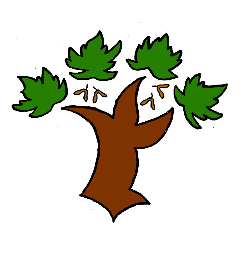 KS1 Design and Technology – Achieving MasteryAt Puddletown First School we understand the National Curriculum to be a mastery curriculum. We believe to show mastery of the Geography curriculum children need to be able to demonstrate key skills or concepts independently.  The principle behind achieving mastery in the children being able to demonstrate an ability ‘to think like a designer’ Curriculum intent: Through creative and practical activities understand the process of designing and makingTo be able to develop, amend and improve their ideas and product In addition mastery is the achievement of these skills and concepts